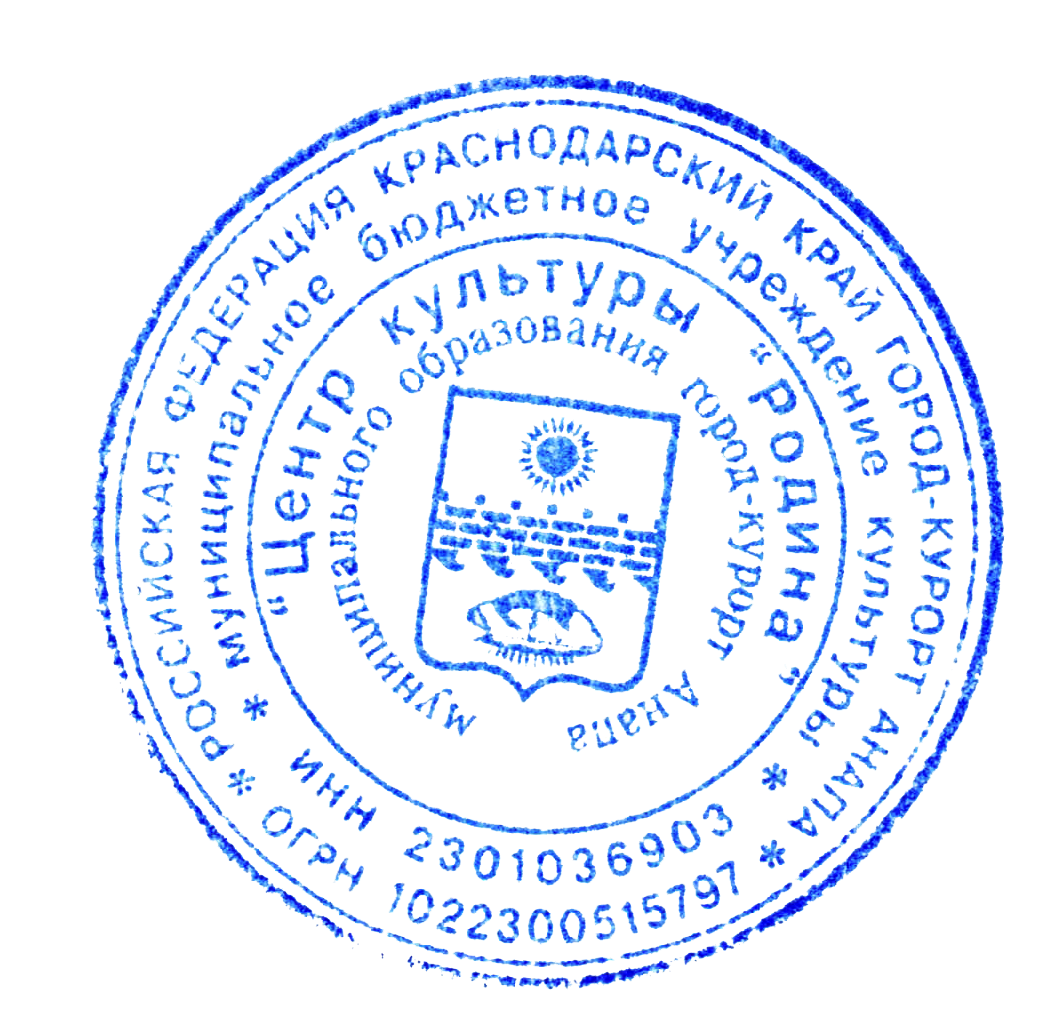 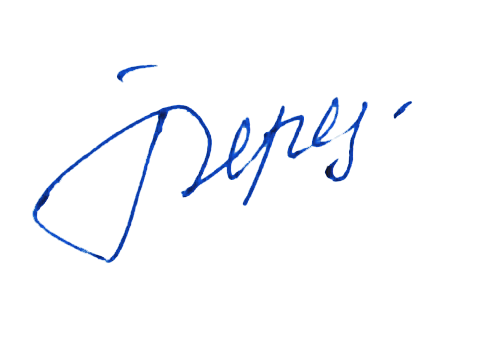 План мероприятий МБУК «ЦК «Родина» 3 квартал 2022 годаСоставил:Заведующий культурно-массовым отделом МБУК «ЦК «Родина»                                                                                                                                                                    Л.В. ПурисоваУТВЕРЖДАЮДиректор МБУК «ЦК «Родина»_______________Н.В.Березенко«_____»________________2022г.№ п/п№ п/пВид/направ-лениеДата и время проведенияФорма и наименование мероприятияМесто проведенияЦелевая аудиторияОриент. кол-во посетителейОтветственный ИЮЛЬИЮЛЬИЮЛЬИЮЛЬИЮЛЬИЮЛЬИЮЛЬИЮЛЬИЮЛЬКД/ДН1.07.-8.07.Интернет-проект «Все начинается с любви!», в рамках празднования Всероссийского дня семьи, любви и верностиhttps://rodina.anapa-kult.ru/+ соц.сетисемейн.500Радионова И.А.КД/Д2.07.10.00Творческая встреча-совещание участников НЛХТО  «Парус»ЦК «Родина»взр.(пож.)30Каменщикова Л.Г.КД/БЖД4.07.-10.07.Трансляция тематических видео-роликов изготовленных в рамках Познавательного онлайн-проекта для детей, молодежи и их родителей «#БезОпасности»:Часть 5 «Не играй с огнем!»  Театральная площадь, медиа-экран смеш.500 (в теч. недели)Терновенко Е.А.КД/ДН8.07.Тематическая медиа-акция «С Днем семьи, любви и верности!»Театральная площадь, медиа-экран,https://rodina.anapa-kult.ru/+ соц. сетисмеш.1000 Терновенко Е.А.КД/ДН8.07.10.00Литературная интерактивная площадка «Любите и цените счастье, оно рождается в семье» в рамках Всероссийского дня семьи, любви и верности (совместно с МБУК «ЦБС» г-к Анапа)Театральная площадьпо согл.смеш.300 Пурисова Л.В.КД/ДН8.07.10.00Интерактивные мастер-классы участников Студии ДПТ «Деко», посвященные Всероссийскому дню семьи, любви и верности «Мастерская семейных ремесел» в рамках Года народного искусства и нематериального культурного наследия народов РоссииТеатральная площадьпо согл.смеш.500 Маркарян Л.Р.КД/ДН8.07.10.00Интерактивные фото-зоны «В кругу любимых и родных» в рамках Всероссийского дня семьи, любви и верностиТеатральная площадьсемейн.400Кагриманян Д.Б.КД/ДН8.07.11.00Интерактивная развлекательная программа «День семьи, любви и верности» Театральная площадьпо согл.смеш.500Степанюк А.Н.КД/ДН8.07.18.00Праздничная концертная программа, посвященная Всероссийскому Дню семьи, любви и верности и награждение победителей интернет - проекта «Все начинается с любви!» Театральная площадьпо согл.семейн.500Балясов С.Н.КД/ДН10.07.17.00Спектакль народного театра «Аквариум» «Как Кощей Бессмертный свое счастье нашел»ЦК «Родина»дети, семьи с детьми230Росочинская Е.Ю.КД/БЖД11.07.-17.07. Трансляция цикла тематических видео-роликов изготовленных в рамках Познавательного онлайн-проекта для детей, молодежи и их родителей «#БезОпасности»: Часть 6 «Один дома» Театральная площадь, медиа-экран смеш.500 (в теч. недели)Терновенко Е.А.КД/Д15.07.19.00Спектакль Фикси-шоу «Как Дим Димыч стал фиксиком» (ИП Денисова Е.В., г.Ростов-на-Дону)ЦК «Родина»семейн.230Росочинская Е.Ю.КД/Д16.07.14.00Творческая встреча участников НЛХТО «Парус» «Свободный микрофон «По переулкам бродит лето!»ЦК «Родина»взр.(пож.)50Каменщикова Л.Г.КД/ДН18.07.11.00Концертная программа народного ансамбля казачьей песни «Черноморочка» «Бежит река Кубанушка…» в рамках Всероссийской акции «Единый день фольклора» и 85-летия Образования Краснодарского края и Года народного искусства и нематериального культурного наследия народовТеатральная площадьпо согл.смеш.300Шалаева А.Т.КД/ДН18.07.11.00Клип-концерт Народного казачьего хора «Здравствуй, наша Кубань!», в рамках Всероссийской акции «Единый день фольклора»https://rodina.anapa-kult.ru/+ соц. сетисмеш.1500 Атрашевич А.А.КД/БЖД18.07.-24.07. Трансляция цикла тематических видео-роликов изготовленных в рамках Познавательного онлайн-проекта для детей, молодежи и их родителей «#БезОпасности»: Часть 7 «Безопасность на улице»Театральная площадь, медиа-экран смеш.500 (в теч. недели)Терновенко Е.А.КД/Д20.07.17.00Открытый урок Образцового художественного театра-студии «Образ» «Сценическая пластика»ЦК «Родина»дети30Степанюк А.Н.КД/Д22.07.20.00Шоу гигантских мыльных пузырей (г.Москва)ЦК «Родина»семейн.230Росочинская Е.Ю.КД/БЖД25.07.-31.07. Трансляция цикла тематических видео-роликов изготовленных в рамках Познавательного онлайн-проекта для детей, молодежи и их родителей «#БезОпасности»: Часть 8 «Правила перехода для пешехода»Театральная площадь, медиа-экран смеш.500 (в теч. недели)Терновенко Е.А.КД/Д24.07.13.00Творческая встреча-совещание участников НМЛХО «Авангард»ЦК «Родина»молод.30Иваськова И.В.КД/ДН24.07.17.00Благотворительный концерт народного академического хора ЦК «Родина», посвященный Дню Крещения Руси «Святая Русь!» в рамках Года народного искусства и нематериального культурного наследия народовЦК «Родина»смеш.50Архаров М.Ю.Никитина А.В.ИП/АН25.07.-29.07. 14.00Выездной рейд по месту жительства несовершеннолетних и семей СОП с проведением тематической беседы приуроченной к Всероссийскому дню физкультурника «Физическая активность – это может каждый!» (с выдачей буклета, рекомендованного ФГБУ «ГНИЦ профилактической медицины» Минздрава России) и о безопасности детей в летний период, в рамках информационно-просветительского коннект - проекта «Основы безопасности»г.Анапапо месту жительства несовершеннолетнихсемейн. несовершеннолетние и семьи СОП, состоящих на учете КДНиЗП15Пурисова Л.В.КД/П28.07.10.00Тематическая медиа-акция «День Крещения Руси!»https://rodina.anapa-kult.ru/+ соц. сетисмеш.500 Радионова И.А.КД/П28.07.11.00Концертная программа народного ансамбля казачьей песни «Черноморочка», посвященная Дню Крещения Руси «Окрасится небо багряной зарею…» в рамках Года народного искусства и нематериального культурного наследия народовТеатральная площадьпо согл.смеш.400Шалаева А.Т.КД/П28.07.11.00Патриотическая видео-акция, посвященная Дню ветерана «Земной поклон вам, ветераны!»https://rodina.anapa-kult.ru/+ соц.сетисмеш.500 Радионова И.А.КД/Д31.07.17.00Литературно-музыкальная гостиная НМЛХО «Авангард» «Лето – это маленькая жизнь!»ЦК «Родина»молод.50Иваськова И.В.КД/Дкаждую среду14.00Литературный онлайн-буклет участников НМЛХО «Авангард» «На все времена»https://rodina.anapa-kult.ru/+ соц.сетимолод.500Иваськова И.В.КД/ДНиюль по согл.Концертная программа народного казачьего хора МБУК «ЦК «Родина» «Гарные казаки» в рамках 85-летия Образования краснодарского края и Года народного искусства и нематериального культурного наследия народовЦК «Родина»смеш.200Росочинская Е.Ю.ИП/П31.07.в течен. дняТематическая медиа-акция «С Днем Военно-морского флота!»Театральная площадь, медиа-экран, https://rodina.anapa-kult.ru/+ соц.сетисмеш.700Терновенко Е.А.АВГУСТАВГУСТАВГУСТАВГУСТАВГУСТАВГУСТАВГУСТАВГУСТАВГУСТКД/БЖД1.08.-7.08.Трансляция цикла тематических видео-роликов изготовленных в рамках Познавательного онлайн-проекта для детей, молодежи и их родителей «#БезОпасности»: Часть 1 «Не купайся в запрещенных местах!»Театральная площадь, медиа-экран смеш.500 (в теч. недели)Терновенко Е.А.ИП/ДН1.08.-7.08.Трансляция информационно-познавательного анимационного фильма в рамках Всероссийского фестиваля энергосбережения «ВместеЯрче – 2022». Выпуск 1Театральная площадь, медиа-экран, https://rodina.anapa-kult.ru/ смеш.2000 (в неделю)Терновенко Е.А.ИП/ДН2.08.в течение дняТематическая медиа-акция «С Днем Воздушно-десантных войск!»Театральная площадь, медиа-экран, https://rodina.anapa-kult.ru/+ соц.сетисмеш.1000Терновенко Е.А.КД/Д4.08.15.30Открытый урок Образцового художественного театра-студии «Образ» «Сценический грим»ЦК «Родина»дети30Степанюк А.Н.КД/Д6.08.10.00Творческая встреча-совещание участников НЛХТО  «Парус»ЦК «Родина»взр.(пож.)40Каменщикова Л.Г.КД/Д7.08.17.00Литературно-музыкальная гостиная участников НМЛХО «Авангард» «Встреча  5-ти поэтов»ЦК «Родина»молод.50Иваськова И.В.КД/БЖД8.08.-14.08.Трансляция цикла тематических видео-роликов изготовленных в рамках Познавательного онлайн-проекта для детей, молодежи и их родителей «#БезОпасности»: Часть 2 «ЗОЖ», в рамках Всероссийского дня физкультурникаТеатральная площадь, медиа-экран смеш.500 (в теч. недели)Терновенко Е.А.ИП/ДН8.08.-14.08.Трансляция информационно-познавательного анимационного фильма в рамках Всероссийского фестиваля энергосбережения «ВместеЯрче – 2022». Выпуск 2Театральная площадь, медиа-экран, https://rodina.anapa-kult.ru/смеш.2000 (в неделю)Терновенко Е.А.КД/ДН10.08.-30.08.Цикл мастер-классов по декоративно-прикладному творчеству мастеров студии ДПТ «Деко» «Сила традиций» в рамках праздников православного календаря – Медового, Яблочного и Орехового Спасов в рамках 85-летия Образования Краснодарского края и Года народного искусства и нематериального культурного наследия народовМБОУ ДОД «ДХШ»смеш.100 Маркарян Л.Р.КД/Д14.08.17.00Спектакль народного театра «Аквариум» «Как Кощей Бессмертный свое счастье нашел»ЦК «Родина»дети, семьи с детьми230Росочинская Е.Ю.КД/ЗОЖ14.08.11.00Спортивно-развлекательная программа танцевального коллектива «Серебряный возраст», посвященная Всероссийскому дню физкультурника «Чтобы тело и душа были молоды!»ЦК «Родина»женс.(пож.)50Грушина Т.Ф.КД/БЖД15.08.-21.08.Трансляция цикла тематических видео-роликов изготовленных в рамках Познавательного онлайн-проекта для детей, молодежи и их родителей «#БезОпасности»: Часть 3 «Безопасность на пляже»Театральная площадь, медиа-экран смеш.500 (в теч. недели)Терновенко Е.А.ИП/ДН15.08.-21.08.Трансляция информационно-познавательного анимационного фильма в рамках Всероссийского фестиваля энергосбережения «ВместеЯрче – 2022». Выпуск 3Театральная площадь, медиа-экран, https://rodina.anapa-kult.ru/смеш.2000 (в неделю)Терновенко Е.А.КД/ДН15.08.11.00Видео-презентация «Волжская Булгурия – история российского ислама»https://rodina.anapa-kult.ru+ соц.сетисмеш.500Радионова И.А.КД/ДН16.08.14.00Музыкальная гостиная народного ансамбля казачьей песни «Черноморочка» «Народные песни разных областей России» в рамках празднования Дня Государственного флага Российской Федерации и Года народного искусства и нематериального культурного наследия народовЦК «Родина»женс.20Шалаева А.Т.КД/ЗОЖ18.08.-23.08.в течен. дняЛетние танцевально-спортивные сборы образцового художественного ансамбля спортивного бального танца «Альянс» «Латиноамериканская программа. Мастер-класс Армена Цатуряна, г.Москва» ЦК «Родина»молод.100Егорова Т.В.КД/Д19.08.20.00Шоу гигантских мыльных пузырей (г.Москва)ЦК «Родина»семейн.230Росочинская Е.Ю.КД/ДН19.08.17.00Концертная программа народного вокального ансамбля «Гармония Орфея», посвященная Дню Государственного флага Российской Федерации «Во славу российского флага…»МКУ «Клуб «Ветеран»пож.60Пономаренко А.Ф.КД/ДН20.08.по согл.Поэтический концерт участников НМЛХО «Парус» «Анапа – ты музыка моя!» в рамках празднования Дня Государственного флага Российской ФедерацииСценическая площадка «Ракушка»смеш.200Каменщикова Л.Г.КД/ДН20.08.17.00Концертная программа образцового художественного ансамбля эстрадной песни «Мятный бриз» «Под парусом мечты» в рамках празднования Дня Государственного флага Российской Федерации и «Десятилетия детства»ЦК «Родина»смеш.230Росочинская Е.Ю.Наумова М.В.КД/ДН21.08.18.00Творческая мастерская ансамбля танца «Юность» «Русский танец» в рамках празднования Дня Государственного флага Российской Федерации и «Десятилетия детства» ЦК «Родина»молод.40Зайцева С.Д.КД/БЖД22.08.-28.08.Трансляция цикла тематических видео-роликов изготовленных в рамках Познавательного онлайн-проекта для детей, молодежи и их родителей «#БезОпасности»: Часть 4 «Не играй с огнем!»Театральная площадь, медиа-экран смеш.500 (в теч. недели)Терновенко Е.А.ИП/ДН22.08.-28.08.Трансляция информационно-познавательного анимационного фильма в рамках Всероссийского фестиваля энергосбережения «ВместеЯрче – 2022». Выпуск 4Театральная площадь, медиа-экран, https://rodina.anapa-kult.ru/смеш.3000 (в неделю)Терновенко Е.А.КД/ДН22.08.10.00Патриотическая медиа-акция, посвященная Дню Государственного флага РФ «России славный триколор»Театральная площадь, медиа-экран, https://rodina.anapa-kult.ru/+ соц.сетисмеш.800Терновенко Е.А.КД/ДН22.08.11.00Клип-концерт Народного казачьего хора, посвященный Дню Государственного флага РФ «Посреди России встану…»https://rodina.anapa-kult.ru/+ соц. сетисмеш.1500 Атрашевич А.А.КД/ДН22.08.по согл.Интерактивная концертная программа, посвященная Дню Государственного флага Российской Федерации «Честь и слава российского флага»Театральная площадьпо согл.смеш.500Хариш О.В.КД/ДН25.08.16.00Открытый урок народного академического хора ЦК «Родина», посвященный Дню российского кино «Творчество российских композиторов. Музыка любимого кино»ЦК «Родина»взр.30Никитина А.В.КД/Д26.08.19.00Спектакль Фикси-шоу «Как Дим Димыч стал фиксиком» (ИП Денисова Е.В., г.Ростов-на-Дону)ЦК «Родина»семейн.230Росочинская Е.Ю.КД/ДН27.08.10.00Тематическая медиа-акция «С Днем российского кино!»Театральная площадь, медиа-экран, https://rodina.anapa-kult.ru/+ соц.сетисмеш.800Терновенко Е.А.КД/ДН27.08.18.30Театрализованная интерактивная арт-площадка, посвященная Дню российского кино «Все идем в кино!» в рамках Всероссийской акции «Ночь кино»Театральная площадьпо согл.смеш.500Радионова И.А.КД/ДН27.08.19.00Концертная программа народного казачьего хора «Кубанские казаки» в рамках Всероссийской акции «Ночь кино» и 85-летия Образования Краснодарского краяТеатральная площадь по согл.смеш.500Атрашевич А.А.КД/ДН27.08.19.30Иммерсивное представление «Cinena шоу» в рамках всероссийской акции «Ночь кино»ЦК «Родина»молод.50Балясов С.Н.Степанюк А.Н.КД/Д28.08.13.00Творческая встреча-совещание участников НМЛХО «Авангард»ЦК «Родина»молод.30Иваськова И.В.КД/ДН28.08.18.00Концертная программа народных ансамблей казачьей песни «Черноморцы» и «Черноморочка», посвященная Дню российского кино «Орел степной, казак лихой…» в рамках 85-летия Образования Краснодарского краяТРЦ «Красная площадь»по согл.смеш.300Атрашевич А.А. Шалаева А.Т.КД/БЖД29.08.-4.09.Трансляция цикла тематических видео-роликов изготовленных в рамках Познавательного онлайн-проекта для детей, молодежи и их родителей «#БезОпасности»: Часть 5 «Правила перехода для пешехода»  Театральная площадь, медиа-экран смеш.500 (в теч. недели)Терновенко Е.А.ИП/ДН29.08.-4.09.Трансляция информационно-познавательного анимационного фильма в рамках Всероссийского фестиваля энергосбережения «ВместеЯрче – 2022». Выпуск 5Театральная площадь, медиа-экран, https://rodina.anapa-kult.ru/смеш.3000 (в неделю)Терновенко Е.А.ИП/АНПТ29.08.-31.08. 14.00Выездной рейд по месту жительства несовершеннолетних и семей СОП с проведением тематической беседы приуроченной к Всероссийскому дню трезвости «Энергетические напитки – история обмана» (с выдачей тематического буклета, рекомендованного МЗ РФ) и «Правила поведения при возникновении террористической угрозы», в рамках информационно-просветительского коннект - проекта «Основы безопасности»г.Анапапо месту жительства несовершеннолетнихсемейн. несовершеннолетние и семьи СОП, состоящих на учете КДНиЗП15Пурисова Л.В.КД/Дкаждую среду14.00Литературно-познавательный буклет участников НМЛХО «Авангард» «Книжный совет»https://rodina.anapa-kult.ru/+ соц.сетимолод.500Иваськова И.В.КД/ДНавгуст (по отдельному плану)Концертная программа Народного казачьего хора и ансамблей казачьей песни «Черноморцы» и «Черноморочка» «Гарные казаки»ЦК «Родина»смеш.200Росочинская Е.Ю., Степанюк А.Н.СЕНТЯБРЬСЕНТЯБРЬСЕНТЯБРЬСЕНТЯБРЬСЕНТЯБРЬСЕНТЯБРЬСЕНТЯБРЬСЕНТЯБРЬСЕНТЯБРЬКД/ДН01.09.10.00Тематическое комплексное мероприятие, посвященное Всемирному дню знаний «С Новым школьным годом!» с использованием аудио и видео ресурсовТеатральная площадь, медиа-экран, https://rodina.anapa-kult.ru/+ соц.сетисмеш.1500Радионова И.А.,Терновенко Е.А.КД/П1.09.по согл.«Уроки мужества» участников НЛХТО «Парус», посвященные  окончанию Второй мировой войны и освобождению Анапы и Краснодарского края от немецко-фашистских захватчиков «Как побеждали наши деды» в рамках проектов «Культура для школьника» и «Десятилетия детства»СОШ города(по согласованию) дети100Каменщикова Л.Г.КД/ЗОЖ1.09.16.00Открытый урок школы танца «Альянс» 1-2-3 ступени», посвященный Всемирному дню знаний «Приглашаем на танцпол» ЦК «Родина»дети40Егорова Т.В.КД/Д3.09.10.00Творческая встреча-совещание участников НЛХТО  «Парус»ЦК «Родина»взр.(пож.)30Каменщикова Л.Г.ИП/ДН3.09.в течение дняТематическое комплексное мероприятие,  посвященное Дня солидарности в борьбе с терроризмом «Это касается каждого!» с использование аудио и видео ресурсов Театральная площадь, медиа-экран, https://rodina.anapa-kult.ru/+ соц.сетисмеш.1500Радионова И.А.,Терновенко Е.А.КД/БЖД5.09.-11.09.Трансляция цикла тематических видео-роликов изготовленных в рамках Познавательного онлайн-проекта для детей, молодежи и их родителей «#БезОпасности»: Часть 1 «ЗОЖ» в рамках Всероссийского дня трезвостиТеатральная площадь, медиа-экран смеш.500 (в теч. недели)Терновенко Е.А.КД/ДН5.09.10.00Тематическая медиа-акция, посвященная Международному дню благотворительности «Откройте сердце доброте»Театральная площадь, медиа-экран, https://rodina.anapa-kult.ru/+ соц.сетисмеш.800Радионова И.А.КД/ДН5-15.09.11.00Музыкальный познавательный онлайн-проект народного ансамбля казачьей песни «Черноморочка» «Кубань живая!» в рамках празднования 85-летию со дня образования Краснодарского края и 230-летию с начала освоения казаками кубанских земельТеатральная площадь, медиа-экран, https://rodina.anapa-kult.ru/+ соц.сетисмеш.2000Радионова И.А.КД/ДНПТ6.09.по согл.Познавательная игровая программа по профилактике экстремизма и противодействию терроризму «Давайте жить дружно!» в рамках цикла информационно-профилактических мероприятий «Часы мира и добра» ЦК «Родина»дети (уч-ки КФ)30Брыкалова А.О.КД/ЗОЖ7.09.16.00Открытый мастер-класс образцового художественного ансамбля спортивного бального танца «Альянс» «Медленный фокстрот»ЦК «Родина»молод.30Егорова Т.В.КД/ДН8.09.11.00Онлайн-презентация НМЛХО «Авангард», посвященная Дню рождения Р.Г.Гамзатова «Тема Родины в произведениях Расула Гамзатова» в рамках празднования 100-летнего юбилея писателя в 2023 году и Года народного искусства и нематериального культурного наследия народовhttps://rodina.anapa-kult.ru/+ соц.сетисмеш.500Иваськова И.В.КД/ДН10.09.по согл.Концертная программа народного академического хора «Вдохновленные искусством» в рамках Всероссийской акции «Культурная суббота» ЦК «Родина»смеш.230 Архаров М.Ю.КД/ДН10.09.11.00Онлайн-проект участников НМЛХО «Авангард», посвященный 150-летию В.К. Арсеньева «Жизнь и приключения Владимира Арсеньева» в рамках Года народного искусства и нематериального культурного наследия народовhttps://rodina.anapa-kult.ru/+ соц.сетисмеш.500Иваськова И.В.КД/АН11.09.11.00Тематическая медиа-акция,  посвященная Всероссийскому дню трезвости с трансляцией видеоролика «Трезвая Россия. Урок трезвости»Театральная площадь, медиа-экран, https://rodina.anapa-kult.ru/+ соц.сетисмеш.800 Терновенко Е.А.КД/ДН11.09.-16.09. XXI Международный фестиваль-конкурс оркестров и ансамблей русских народных инструментов «Поющие струны России» в рамках в рамках Года народного искусства и нематериального культурного наследия народов и «Десятилетия детства»:- Торжественная  церемония  открытия;- Конкурсные дни;- Гала концерты участников;- Торжественное закрытие фестиваля  и награждение победителей ЦК «Родина»смеш.200 (ежедн.)Росочинская Е.Ю.КД/П12.09.11.00Патриотическая медиа-акция, посвященная Международному дню памяти жертв фашизмаhttps://rodina.anapa-kult.ru/+ соц.сетисмеш.500Радионова И.А.КД/БЖД12.09.-18.09.Трансляция цикла тематических видео-роликов изготовленных в рамках Познавательного онлайн-проекта для детей, молодежи и их родителей «#БезОпасности»: Часть 2 «Безопасность на улице»Театральная площадь, медиа-экран смеш.500 (в теч. недели)Терновенко Е.А.КД/ДН12.09.-16.10.Отчетная выставка работ декоративно-прикладного творчества мастеров студии ДПТ «Деко», посвященная 85-летию со дня образования Краснодарского края и 230-летию с начала освоения казаками кубанских земель «Кубань мастеровая» в рамках Года народного искусства и нематериального культурного наследия народов ЦК «Родина»смеш.100 (ежедн.)Маркарян Л.Р.КД/ДН13.09.11.00Концертная программа народного казачьего хора, посвященная 85-летию со дня образования Краснодарского края и 230-летию с начала освоения казаками кубанских земель «Славься, наша Кубань!»Театральная площадьсмеш.1500Атрашевич А.А.КД/ДН13.09.11.00Арт-моб «Рукотворная Кубань»Театральная площадьсмеш.500Маркарян Л.Р. Данилова С.В.КД/ДН13.09.в теч.дняВыставка-ярмарка работ декоративно-прикладного творчества мастеров студии ДПТ «Деко» «Кубань мастеровая!» Театральная площадьсмеш.1500Маркарян Л.Р.КД/ДН14.09.13.00Игровая познавательная программа, посвященная 85-летию образования Краснодарского края и 230-летию с начала освоения казаками кубанских земель «Удалые казачата» в рамках проектов «Культура для школьников» и «Десятилетия детства»ЦК «Родина»дети50Брыкалова А.О.Балясов С.Н.КД/Д14.09.17.00Творческая мастерская образцового художественного театра-студии «Образ»: «Актерское мастерство» в рамках «Десятилетия детства»ЦК «Родина»дети20Степанюк А.Н.КД/П15.09.по согл.Творческая программа участников НЛХТО «Парус», посвященная  Дню освобождения Анапы и Краснодарского края от немецко-фашистских захватчиков «Живая память поколений»АСТ по согл.молод.80Каменщикова Л.Г.КД/ДН18.09.по согл.Концертная программа народного вокального ансамбля «Гармония Орфея», посвященная Дню освобождения Анапы от немецко-фашистских захватчиков «Запоют казаки» в рамках празднования 85-летия со дня образования Краснодарского края и 230-летия с начала освоения казаками кубанских земельСценическая площадка «Ракушка»по согл.смеш.200Пономаренко А.Ф.КД/Д18.09.17.00Творческая встреча участников НМЛХО «Авангард» «Знакомство с автором»ЦК «Родина»молод.50Иваськова И.В.КД/БЖД19.09.-25.09. Трансляция цикла тематических видео-роликов изготовленных в рамках Познавательного онлайн-проекта для детей, молодежи и их родителей «#БезОпасности»: Часть 3 «Внимание! Дорога!»Театральная площадь, медиа-экран смеш.500 (в теч. недели)Терновенко Е.А.КД/П20.09.по согл.Литературный салон участников НЛХТО «Парус», посвященный 79-й годовщине освобождения Анапы от немецко-фашистских захватчиков «Из одного металла льют медаль за бой, медаль за труд…»МБУК «ЦБС»по согл.смеш.50Каменщикова Л.Г.КД/П21.09.10.00Торжественная церемония возложения венков и цветов к Вечному огню, в ознаменование 79-й годовщины освобождения города Анапы и Анапского района от немецко-фашистских захватчиковСквер Боевой Славыпо согл.смеш.200Хариш О.В.КД/П21.09.10.30Патриотическая видео – акция, посвященная  Дню освобождения Анапы и Анапского района от немецко-фашистских захватчиков «Анапа – город Воинской Славы»Театральная площадь, медиа-экран, https://rodina.anapa-kult.ru/+ соц.сетисмеш.800 Терновенко Е.А.Радионова И.А.КД/ДН21.09.11.00Концертная программа народного казачьего хора, посвященная освобождению Анапы и Кубани от немецко-фашистских захватчиков «Во славу Отечества!» в рамках празднования 85 -летия со дня образования Краснодарского края и 230-летия с начала освоения казаками кубанских земельТеатральная площадьпо согл.смеш.300Атрашевич А.А.Хариш О.В.КД/П22.09.по согл.Церемония возложения венков и цветов к памятнику «Вечная слава героям всех поколений!», в рамках празднования 79-й годовщины освобождения Анапы и Анапского района от немецко-фашистских захватчиковМемориал «Три свечи»смеш.300Радионова И.А.КД/ДН22.09.18.30Музыкальная гостиная народного академического хора ЦК «Родина» «Великая Россия. Мой любимый город»ЦК «Родина»взр.40Никитина А.В.КД/П23.09.по согл.Праздник округа «Казачий край - Анапа», в рамках празднования 79-й годовщины освобождения Анапы и Анапского района от немецко-фашистских захватчиков и в рамках празднования 85-летия со дня образования Краснодарского края и 230-летия с начала освоения казаками кубанских земель(совместно с органами ТОС)жилые районы города по согл.смеш.200Балясов С.Н.КД/Д23.09.17.00Танцевальный вечер народного ансамбля спортивного бального танца «Сеньоры» «Душа моя - фокстрот»ЦК «Родина»взр.50Егорова Т.В.КД/Д25.09.13.00Творческая встреча-совещание участников НМЛХО «Авангард»ЦК «Родина»молод.30Иваськова И.В.КД/БЖД26.09.-2.10.Трансляция цикла тематических видео-роликов изготовленных в рамках Познавательного онлайн-проекта для детей, молодежи и их родителей «#БезОпасности»: Часть 4 «Один дома»Театральная площадь, медиа-экран смеш.500 (в теч. недели)Терновенко Е.А.КД/ЗОЖ27.09.по согл.Творческая мастерская по изобразительному искусству «Сбережем планету вместе!» в рамках Всероссийского фестиваля энергосбережения «ВместеЯрче – 2022» в рамках «Десятилетия детства»МБОУ СОШ № 7дети40Данилова С.В.ИП/АН27.09.-29.09. 14.00Выездной рейд по месту жительства несовершеннолетних и семей СОП с проведением тематической беседы посвященной Международному дню трезвости «Мифы об алкоголе» (с выдачей тематического буклета, рекомендованного ГБУЗ «Центр медицинской профилактики» МЗ КК), в рамках информационно-просветительского коннект - проекта «Основы безопасности»г.Анапапо месту жительства несовершеннолетнихсемейн. несовершеннолетние и семьи СОП, состоящих на учете КДНиЗП15Пурисова Л.В.КД/ДН28.09.10.00Открытый урок вокально-инструментального кружка «Аревик», посвященный Международному дню музыки «Армении дивные ритмы» в рамках Года народного искусства и нематериального культурного наследия народов и «Десятилетия детства»ЦК «Родина»дети30Григорян Н.А.КД/ДН29.09.11.00Творческая программа танцевального коллектива «Серебряный возраст» «А ну ка, бабушки!» в рамках празднования Дня пожилого человекаЦК «Родина»женс.(пож.)40Грушина Т.Ф.КД/Д30.09.10.00Творческая мастерская народного клуба спортивных танцев на колясках «Эриданс» «Танец как средство самовыражения»ЦК «Родина»смеш.(ОВЗ, МГН)20Васильева Е.М.КД/ДН30.09.-1.10.Литературный фестиваль-конкурс «Поэзия русского слова»ЦК «Родина»смеш.250Хариш О.В.Иваськова И.В.КД/Дкаждую среду14.00Онлайн-проект НМЛХО «Авангард» «Авангард» под впечатлением. Рекомендуем к чтению»https://rodina.anapa-kult.ru/+ соц.сетимолод.500Иваськова И.В.КД/Дсентябрь по согл.Церемония «Красная дорожка», в рамках Торжественного открытия XXXI Открытого кинофестиваля «Киношок» в рамках Года народного искусства и нематериального культурного наследия народов Театральная площадьпо согл.смеш.500Радионова И.А.КД/ДНсентябрь по согл.Концертная программа народных ансамблей казачьей песни «Черноморцы» и «Черноморочка» «Песни любимого кино» в рамках встречи участников XXXI Открытого кинофестиваля «Киношок» и Года народного искусства и нематериального культурного наследия народовТеатральная площадьпо согл.смеш.500Атрашевич А.А.Шалаева А.Т.КД/Дсентябрь по согл.Внеконкурсные программы «Кино на площади» в рамках XXXI Открытого кинофестиваля «Киношок» в рамках Года народного искусства и нематериального культурного наследия народовТеатральная площадьпо согл.смеш.3000Березенко Н.В.КД/Дкаждую среду14.00Литературный онлайн-буклет участников НМЛХО «Авангард» «На все времена»https://rodina.anapa-kult.ru/+ соц.сетимолод.500Иваськова И.В.